PROCESSO LICITATÓRIO Nº 083/2017INEXIGIBILIDADE DE LICITAÇÃO Nº 05/2017LUCIANO DA CUNHA, Presidente da Comissão Permanente de Licitação, no uso de suas atribuições legais, justifica o presente termo de inexigibilidade através da fundamentação legal e pelas considerações que seguem abaixo:CONSIDERANDO, a necessidade e interesse da Municipalidade na contratação de empresa ou instituição especializada para fornecer cursos para Formação Continuada, na capacitação dos docentes do ensino fundamental e infantil da Rede Municipal de Ensino, especialmente para o período de recesso escolar, na segunda quinzena de julho/2017;CONSIDERANDO, a natureza singular do serviço, bem como a notória especialização do Instituto Sinergia de Extensão e Pós-Graduação, como se comprova pela documentação que segue em anexo;CONSIDERANDO, a natureza singular do serviço, bem como a notória especialização do Projeto “Observar e Experimentar”, especialmente pela Palestra: “Astronomia, um caminho para a interdisciplinaridade”, como se comprova pela documentação que segue em anexo;CONSIDERANDO, o disposto no art. 25, caput e inciso II, da Lei Federal 8.666/93, que autoriza a inexigibilidade de processo licitatório quando restar verificada à ausência de competitividade, e ainda para a contratação de serviços técnicos enumerados no art. 13 desta Lei, de natureza singular, com profissionais ou empresas de notória especialização;CONSIDERANDO, a Orientação Normativa nº 18, de 1º de abril de 2009, a Advocacia Geral da União considerou, como serviço de notória especialização, aqueles prestados por conferencistas e palestrantes: “Contrata-se por inexigibilidade licitação com fundamento no art. 25, inc. II, da Lei nº 8.666, de 1993, conferencistas para ministrar cursos para treinamento e aperfeiçoamento de pessoal, ou a inscrição em cursos abertos, desde que caracterizada a singularidade do objeto e verificado, tratar-se de notório especialista. INDEXAÇÃO: Contratação. Professor. Conferencista. Instrutor. Treinamento. Aperfeiçoamento. Curso Aberto. Inexigibilidade. Singularidade. Notório Especialista.”RESOLVE:Autoriza a contratação de serviço do objeto abaixo descrito:Objeto: contratação de empresa ou instituição especializada para fornecer cursos para Formação Continuada, na capacitação dos docentes do ensino fundamental e infantil da Rede Municipal de Ensino, especialmente para o período de recesso escolar, na segunda quinzena de julho/2017.Fundamento Legal: Artigo 25, caput, II, da Lei nº 8.666/1993, e suas alterações posteriores.Art. 25.  É inexigível a licitação quando houver inviabilidade de competição, em especial:...II - para a contratação de serviços técnicos enumerados no art. 13 desta Lei, de natureza singular, com profissionais ou empresas de notória especialização, vedada a inexigibilidade para serviços de publicidade e divulgação;Art. 13.  Para os fins desta Lei, consideram-se serviços técnicos profissionais:...III - assessorias ou consultorias técnicas e auditorias financeiras ou tributárias;Valor e condição de pagamento: O valor da presente inexigibilidade é de R$ 5.850,00 (cinco mil oitocentos e cinqüenta reais) pagáveis até 15 (quinze) dias após execução dos serviços, mediante a apresentação da respectiva fatura/nota fiscal emitida pela empresa contratada, desde que esteja devidamente aprovada e recebida pela Municipalidade de Antonio Carlos no período, sendo R$ 5.100,00 ao Instituto de Sinergia de Extensão e Pós-Graduação, e R$ 750,00 à Nicolas Lindner (Projeto “Observar e Experimentar”, especialmente pela Palestra: “Astronomia, um caminho para a interdisciplinaridade”).Prazo: O prazo de duração do contrato é de 3 (três) meses, com início em 6/07/2017 até 6/10/2017.Contratados: INSTITUTO DE SINERGIA DE EXTENSÃO E PÓS-GRADUAÇÃO-ISEP, CPNJ n. 07.570.265/0001-74; Nicolas Lindner (Projeto “Observar e Experimentar”, especialmente pela Palestra: “Astronomia, um caminho para a interdisciplinaridade”), CNPJ n. 18.824.308/0001-17.  Fundamento da Despesa: As despesas correrão por conta das dotações:(53) 04.01.2.005.3.3.90.0.1.0.1Antônio Carlos, 5 de julho de 2017.LUCIANO DA CUNHA Presidente da Comissão Permanente de Licitação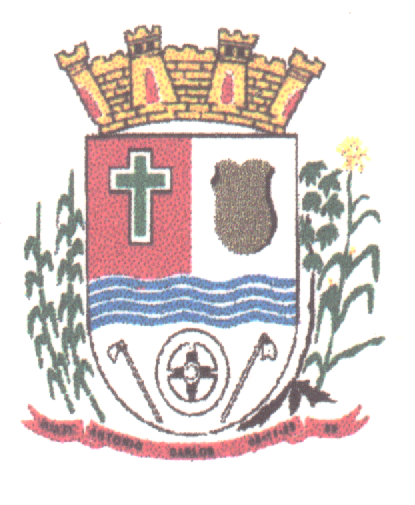 